Об учете детей с девиантным поведениемВ соответствии с п.10 Положения о психолого-медико-педагогической комиссии» (утв. приказом Министерства образования и науки Российской Федерации от 20.09.2013 г. № 1082) с целью организации учета детей с девиантным (общественно опасным) поведением, обучающихся в общеобразовательных организациях Копейского городского округаПРИКАЗЫВАЮ:Руководителю муниципального учреждения ««Центр психолого-педагогической, медицинской и социальной помощи» Копейского городского округа (далее – МУ ЦППМСП) (Жилина Л.Г.):1) организовать сбор информации о детях 5-9 классов с признаками девиантного поведения, обучающихся в общеобразовательных организациях Копейского городского округа, в срок до 12.10.2022 г;2) обеспечить ведение учета детей с девиантным (общественно опасным) поведением, обучающихся в общеобразовательных организациях Копейского городского округа.Руководителям общеобразовательных организаций обеспечить:1) представление информации об обучающихся 5-9 классов с признаками девиантного поведения согласно прилагаемой форме (приложение 1) на собеседовании в МУ ЦППМСП в соответствии с прилагаемым графиком (приложение 2);2) направление информации в МУ ЦППМСП о вновь выявленных обучающихся 5-9 классов с признаками девиантного поведения согласно прилагаемой форме (приложение 1) в первую среду каждого месяца.Контроль исполнения приказа возложить на заместителя начальника управления образования Штеркель И.А.Начальник управления образования                А.А. АнгеловскийПриложение 1к приказу управления образованияот 15 сентября 2022 г. № 965СПИСОК ОБУЧАЮЩИХСЯ, СОСТОЯЩИХ НА ПРОФИЛАКТИЧЕСКОМ УЧЕТЕ В МОУ «СОШ №________________» (по состоянию на 01.10.2022 г.)Директор МОУ «СОШ №___»____________/_______________ М.П.Приложение 2к приказу управления образованияот 15 сентября 2022 г. № 965Графикпредоставления информации об обучающихся 5-9 классов с признаками девиантного поведения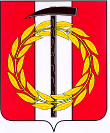 УПРАВЛЕНИЕ ОБРАЗОВАНИЯ АДМИНИСТРАЦИИ КОПЕЙСКОГО ГОРОДСКОГО ОКРУГА ЧЕЛЯБИНСКОЙ ОБЛАСТИУПРАВЛЕНИЕ ОБРАЗОВАНИЯ АДМИНИСТРАЦИИ КОПЕЙСКОГО ГОРОДСКОГО ОКРУГА ЧЕЛЯБИНСКОЙ ОБЛАСТИп р и к а зп р и к а з15 сентября 2022 г.          № 965№ФИОДата рожденияКлассДата постановки на учетОснование постановки на учетВид учета(внутришкольный/ОПДН)Наименование общеобразовательной организацииДата проведения собеседованияВремя проведения собеседованияМОУ «СОШ №1»МОУ «СОШ №2»МОУ «СОШ №4»МОУ «СОШ №5»МОУ «СОШ №6»МОУ «СОШ №7»МОУ «Школа-интернат №8»МОУ «СОШ №9»МОУ «СОШ №13»МОУ «СОШ №15»МОУ «СОШ №16»05.10.2022с 8.00 до 12.00МОУ «СОШ №21»МОУ «СОШ №23»МОУ «СОШ №24»МОУ «СОШ №32»МОУ «СОШ №42»МОУ «СОШ №43»МОУ «СОШ №44»МОУ «СОШ №45»МОУ «СОШ №47, Ф 1, Ф 2»МОУ «СОШ №48»МОУ «СОШ №49»12.10.2022с 13.00 до 15.00